Lapsen vahvuudet 4-vuotiaana				      Lapsi      Huoltajat			               							          Neuvola                                           VarhaiskasvatusMinä itse (lapsi piirtää oman kuvan)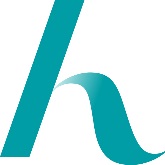 HUOLTAJIEN LOMAKE 			             pvm ____/____ 20____4-VUOTIAAN LAPSEN LAAJAAN NEUVOLATARKASTUKSEEN            Perheeseemme kuuluu ______________________________________________________________________________________________________________________________________________ LAPSEN OMINAISUUDET, TEMPERAMENTTIPuhelias			Vilkas			Rohkea			Toimelias			Naurava			Empaattinen			Iloinen			Herkkä			Rauhallinen			Pohdiskelija			Vilkas mielikuvitus		Harkitsee tilanteen ennen kuin toimii	Ilmaisee mielipahaa/mielihyväävoimakkaasti			Keskittyy hetkeksi esim. kuuntelemaan satua____________________________	Hiljainen			Ujo			Arka			Epävarma			Itkuinen			Pelokas			Hidas			Surullinen			Riehakas			Aggressiivinen		Hitaasti lämpiävä		Levoton			Helposti ärtyvä		Ilmaisee mielipahaa/mielihyväävaisusti			Keskittyminen häiriintyy helposti muista ympärillä olevista asioista		Kuvaile / kuvailkaa lastanne _______________________________________________________________________________________________________________________________________________________________________________________________________________________________PÄIVITTÄISET TOIMINNOT	Kyllä	Vaihtelevasti	EiSyö siististi				          		Pukee ja riisuu itse			          		Käy omatoimisesti wc:ssä			          		Nukkuu yössä ______ hNukkuu päiväunet			          		Vaipat käytössä päivisin			          		Vaipat käytössä nukkuessa			          		Kasteluvahinkoja			          		Muuta, mitä? ___________________________________________________________________________________________________________________________________________________________________________________________________________________________________________LIIKUNNALLISET TAIDOTKävelee sujuvasti		Juoksee sujuvasti		Pyöräilee ilman apupyöriä		Liikkuu mielellään		Kiipeilee			Heittää palloa		Ottaa pallon kiinni                                   	Hiihtää tasaisessa maastossa	Kävely kömpelöä		Kompuroi juostessa		Pyöräilee apupyörien kanssa	Ui apuvälineiden kanssa		Lapsi on arka liikkumaan		Tapaturma-altis		Luistelee jonkin verran       	Miten liikunta näkyy perheenne arjessa?_______________________________________________________________________________________________________________________________________________________________________________________________________________________________________________________________________________________________________Ruoka-ateriat / vrk: ______ kpl. D-vitamiini käytössä ______ / ei käytössä ______Ruoka-aineallergiat? _________________________________________________________________Muuta, mitä? _____________________________________________________________________________________________________________________________________________________________________________________________________________________________________________________________________________________________________________________________KÄDENTAIDOTKätisyys:      oikeakätinen          vasenkätinen            vakiintumaton   Kiinnostunut piirtämisestä			Ei ole kiinnostunut piirtämisestä	Tekee mielellään palapelejä		Palapelit eivät kiinnosta		Leikkaa saksilla suoraa viivaa pitkin		Värittää mielellään		Rakentelee mielellään legoilla, palikoillaMuuta, mitä?____________________________________________________________________________________________________________________________________________________________________KIELELLISET VALMIUDET		Kyllä	Vaihtelevasti	EiKotikieli / -kielet __________________________Lapsen vahvin kieli ________________________Ymmärtää kuulemaansa (sadut, sanalliset ohjeet)		          		Osaa kertoa päivän tapahtumista ymmärrettävästi		          		Lapsen puheesta saa vieras selvää			          		Tuntee vähintään 3 väriä						Änkyttää					          		Lapsen puheessa on äännevirheitä								               Mitä:______________________________________Muuta, mitä? ______________________________________________________________________________________________________________________________________________________________________________________________________________________________________________________SOSIAALISET TAIDOTSuhtautuu aikuisiin luottavaisesti					Tutustuu helposti uusissa tilanteissa, nopeasti kontaktiin tuleva			Leikkii toisten lasten kanssa					Suhtautuu toisiin lapsiin myötätunteisesti				Lapsella on kavereita						Kestää pettymyksiä						Toimii sovittujen sääntöjen mukaisesti					Pystyy odottamaan hetken vuoroaan					Uusissa tilanteissa pelokas tai arka ja aikuiseen takertuva			Uusissa tilanteissa aluksi tarkkailee					Leikkii mieluiten yksin, ei kaipaa seuraa					Ajautuu herkästi riitatilanteisiin toisten lasten kanssa				Kiusaa muita	 tai tulee kiusatuksi					Uudet asiat vaativat hyvän valmistelun					Lapsesta mieleisiä leikkejä kotona: __________________________________________________________________________________________________________________________________________________________________________________________________________________________Mikä lapsessa erityisesti ilahduttaa? _________________________________________________________________________________________________________________________________________________________________________________________________________________________Montako tuntia päivässä lapsesi viettää aikaa TV:n, tietokoneen tai pelikonsolin ääressä? __________Huolestuttaako jokin lapsessa? _____________________________________________________________________________________________________________________________________________________________________________________________________________________________Onko lapsella pelkoja, millaisia? ___________________________________________________________________________________________________________________________________________________________________________________________________________________________Perheellenne voimaa antavia asioita: ________________________________________________________________________________________________________________________________________________________________________________________________________________________Päihteiden käyttö perheessänne (alkoholi, tupakka, nuuska, huumeet): ______________________________________________________________________________________________________________________________________________________________________________________________Monialainen yhteistyö perheen kanssa (perhetyö, lastensuojelu, terapiat): ___________________________________________________________________________________________________________________________________________________________________________________________HUOLTAJIEN SUOSTUMUS PYYDETÄÄN VERKOSTOYHTEISTYÖLOMAKKEELLA.Kirjallinen suostumus salassa pidettävien tietojen luovuttamiseen tai hankkimiseen sisältää lomakkeiden lähettämisen neuvolan ja varhaiskasvatuksen välillä sekä tarvittaessa neuvolan ja varhaiskasvatuksen välisen keskustelun liittyen lapsen kehityksen seurantaan ja mahdolliseen kehitykselliseen tuen tarpeeseen.	Huoltajilta on saatu lupa monialaiseen yhteistyöhön. 	Lomakkeella kerätään henkilötietoja varhaiskasvatuspalveluiden tuottamiseen. Tietoja siirretään ainoastaan lain vaatiessa tai huoltajien luvalla yhteistyökumppaneille (esim. neuvola). Tietoja säilytetään lakisääteisten velvoitteiden mukaisesti ja niihin voi liittyä useita eri säilytysaikoja. Lisätietoa Hyvinkään kaupungin tietosuojasivuilta: www.hyvinkaa.fi/muut-sivut/tietosuoja	05.04.2018/ AK ja TMLapsen nimiOsoiteSyntymäaikaHuoltajaHuoltajaVarhaiskasvatuspaikkaKasvattajaNeuvolaTerveydenhoitaja